Załącznik nr 1 do umowy …………………………………………..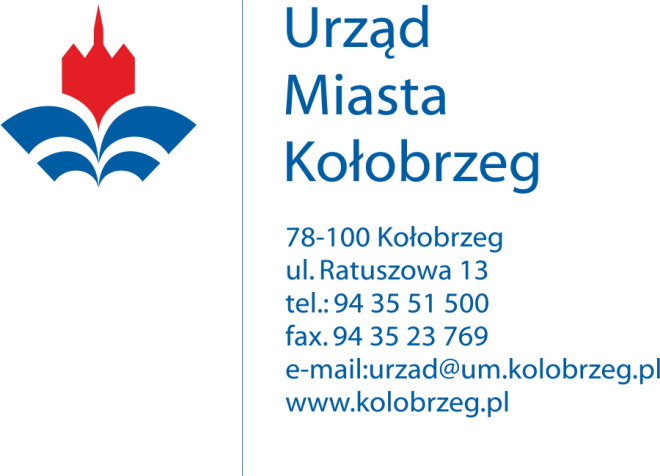 Kołobrzeg, 22.06.2016 r. OR.2512.18.2016.V WG. ROZDZIELNIKAZAPYTANIE OFERTOWEna wykonanie zadania:„Wykonanie inwentaryzacji sieci wodno-kanalizacyjnej w budynku Ratusza Miejskiego w Kołobrzegu”W myśl art. 4 ust. 8 ustawy z dnia 29 stycznia 2004 r. Prawo zamówień publicznych (Dz.U. z 2015r. 
poz. 2164) przedmiotowe zamówienie nie podlega przepisom ustawy.Zamawiający:Gmina Miasto KołobrzegAdres Zamawiającego:Ul. Ratuszowa 1378 – 100 KołobrzegNIP: 671-16-98-541REGON: 330920736Tel: 94 35 51 500Fax: 94 35 23 769e-mail: urząd@um.kolobrzeg.pl Osoba do kontaktu w sprawie zapytania ofertowego:Małgorzata Łabędź-Figurska, zastępca naczelnika Wydziału Organizacji,Tel. 94 35 51 599, e-mail: m.labedz@um.kolobrzeg.plPrzedmiot zamówienia:Przedmiotem zamówienia jest wykonanie inwentaryzacji sieci wodno-kanalizacyjnej znajdującej się w budynku Ratusza Miejskiego w Kołobrzegu ul. Armii Krajowej 12. Wykonawca zobowiązany jest do ustalenia rozwinięcia istniejących pionów i poziomów w poszczególnych pomieszczeniach i naniesienia ich na plany budynku oraz wskazanie pionów i poziomów czynnych i wyłączonych.Usługi stanowiące przedmiot niniejszego zapytania ofertowego muszą być wykonywane zgodnie z przepisami prawa, w tym prawa budowlanego, Polskimi Normami oraz sztuką budowlaną. Budynek Ratusza Miejskiego jest obiektem zabytkowych wpisanym do rejestru zabytków pod nr A-1063 z dnia 09.04.1964r.Dokumentację z inwentaryzacji należy wykonać w wersji papierowej (kolorowej) oraz wersji elektronicznej. V. Termin realizacji i płatność:Od dnia podpisania umowy do 30 września 2016 r. Wykonawca zobowiązany będzie do przedłożenia pełnej dokumentacji z przeprowadzonych prac w terminie do dnia 07.10.2016r.Płatność za realizację zamówienia nastąpi na podstawie faktury VAT, płatnej w terminie 14 dni od prawidłowo wystawionej i dostarczonej do Urzędu Miasta Kołobrzeg  faktury.Środki finansowe na realizację przedmiotowego zamówienia zabezpieczone zostały w budżecie miasta – dział 750 rozdział 75023  § 4300 poz. 1025. Za moment zapłaty uznaje się dzień obciążenia rachunku bankowego Zleceniodawcy.VI. Opis warunków udziału w postępowaniu O udzielenie niniejszego zamówienia mogą ubiegać się Wykonawcy, którzy spełniają następujące warunki: posiadają osobowość prawną, są firmą zarejestrowaną w Polsce i prowadzącą działalność na jej terenie,posiadają niezbędną wiedzę i doświadczenie oraz dysponują potencjałem technicznym i osobami zdolnymi do wykonania zamówienia. Do oferty należy dołączyć:Referencje lub poświadczenia wykonania z należytą  starannością  3 usług odpowiadających swoim rodzajem  przedmiotowi  zamówienia zrealizowanych  w okresie 3 lat  poprzedzających złożenie oferty.VII. Kryterium oceny ofert:Przy wyborze najkorzystniejszej oferty Zamawiający będzie się kierował kryterium CENY – 100% VIII. Termin składania ofert:       Do:   03 sierpnia 2016 r. Ofertę w formie wypełnionego „Formularza ofertowego” należy składać do 03.08.2016r. osobiście (w pokoju nr 5 w Wydziale Organizacji) lub pocztą elektroniczną na adres m.labedz@um.kolobrzeg.plZałączniki:Formularz ofertowyRzuty poszczególnych pięter z naniesioną instalacją C.O.UWAGA: Złożenie zapytania ofertowego, jak też i otrzymanie w wyniku zapytania oferty cenowej, nie jest równoznaczne ze złożeniem zamówienia przez Gminę Miasto Kołobrzeg i nie łączy się z koniecznością zawarcia przez nią umowy.Zamawiający zastrzega sobie możliwość przesunięcia terminu składania ofert, odwołania zapytania lub jego unieważnienia. Zamawiający na etapie badania i oceny ofert zastrzega sobie prawo do wezwania Wykonawców do złożenia wyjaśnień dotyczących w/w zapytania.OR.2512.18.2016.VFORMULARZ OFERTOWYDane Wykonawcy....................................................................................................................................................................................................................................................................................................................................................................................................................................................................................................................................(pełna nazwa, adres firmy oraz imię i nazwisko właściciela, NIP, REGON, nr tel.)Nawiązując do zaproszenia zawartego w zapytaniu ofertowym na wykonywanie inwentaryzacji sieci wodno-kanalizacyjnej w budynku Ratusza Miejskiego w Kołobrzegu1. Składam ofertę na wykonanie przedmiotu zamówienia na warunkach określonych w zapytaniu ofertowym za cenę: ............................................ zł netto + VAT ............... zł;wartość brutto wynosi: .............................................................................Oświadczam, że zapoznaliśmy się dokładnie z warunkami udziału w postępowaniu i uznajemy się za związanych określonymi w niej postanowieniami.Zobowiązuję się do realizacji zamówienia zgodnie z zapisami zapytania ofertowego.Osobą upoważnioną do kontaktu z zamawiającym w przypadku udzielenia nam zamówienia jest :............................................................................, tel. ............................................, e-mail: ..................................................... ………………………………..podpis i pieczęć